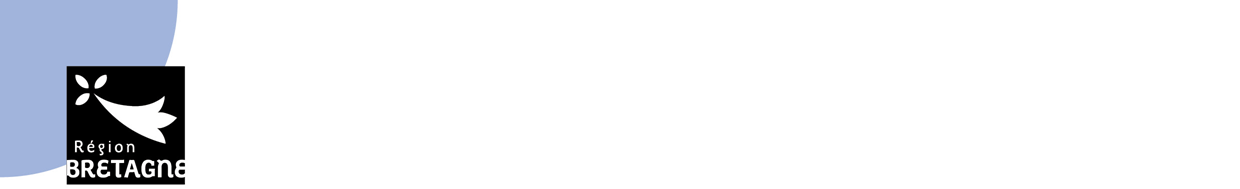 LETTRE DE DEMANDE DE SUBVENTION ET ATTESTATION SUR L’HONNEURJe soussigné·e,Représentan·e légal·e de la structure,ayant qualité pour l'engager juridiquement, sollicite une subvention d'un montant de                      €  pour le présent dossier de demande de subvention.J’atteste sur l’honneur :la régularité de la situation fiscale, sociale et, le cas échéant, environnementale de l’organisme que je représente, l'exactitude des renseignements indiqués dans le présent dossier,l'absence de conflit d'intérêts avec mes financeurs et mes prestataires,ne pas faire l'objet d'une procédure collective (redressement, liquidation...) liée à des difficultés économiques, et ne pas être considéré comme une entreprise en difficulté au regard de la réglementation des aides d’État.Je m'engage à :fournir toute pièce jugée utile pour instruire et suivre la réalisation de votre demande,informer le service instructeur en cas de modification des informations (ex : période d'exécution, localisation de l'opération, plan de financement, indicateurs...), y compris changement de situation (fiscale, sociale…) etc…à garantir une communication publique sans stéréotype de sexe (choix des visuels, images, couleurs, expressions…) conformément aux règles rappelées page 12 du « Guide pour une communication publique pour toutes et tous » de la Région Bretagne (octobre 2018).A                            LeNom, prénom, fonction, cachet, signature